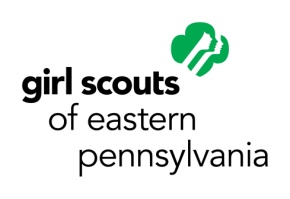 Reference Letter for Girl Delegates/Girl Advisors
Name of Nominee:      Nominee’s Phone Number:      		Nominee’s Email Address:      Dear       	(Reference’s Name), I have applied for a position of:	 Girl Delegate to the Delegate Council of Girl Scouts of Eastern Pennsylvania	 Girl Advisor to Girl Scouts of Eastern Pennsylvania’s Board of Directors	These positions are an opportunity for me to learn about the governance of Girl Scouts and provide input on the decision making of the Delegate Council and/or Board of Directors. Girl Advisors – Three girls are selected to attend Board of Director’s Meetings and provide opinions on current issues facing GSEP’s Board. Requires two letters of recommendation. 	Girl Delegates – Thirty girls are selected to represent all girls in GSEP’s nine-county footprint to vote on issues at the Annual Meeting. Girl Delegates also attend two Delegate Meetings per year. Requires one letter of recommendation.I would appreciate a reference regarding my qualifications. Please complete the questions below and return the form no later than January 16, 2018. This deadline is important to me, so I ask that you let me know once you have completed and returned this reference form. You can submit this reference form to governance@gsep.org or mail it to: 	Girl Scouts of Eastern PennsylvaniaAttn: Girl Governance c/o Kate Allebach330 Manor RoadMiquon, PA 19444If you have any questions regarding the application process or this form, please feel free to contact Kate Allebach, Manager of Governance and Special Projects, at kallebach@gsep.org via phone 267-422-4439.Sincerely,(Name of Nominee)Reference Form for Girl Delegates/Girl AdvisorsName of Reference:       						Position/Relationship to Nominee:      Address:      City:      				State:       	Zip:      	Phone Number:      Email Address:       

Please answer the following questions about your nominee (use separate piece of paper, if necessary):How long and in what capacity have you known the nominee?What qualities does the nominee possess that make her a good candidate for this position to influence policy for Girl Scouting?Understanding the responsibilities of a Girl Scout Girl Governance position, what do you feel will be this nominee’s biggest growth opportunity in this position?  Compared to others her age, please rate this nominee based on your experience:Ability to interact with peers		Above Average     Average     Below Average     Unknown Ability to interact with adults		Above Average     Average     Below Average     Unknown Responsibility				Above Average     Average     Below Average     Unknown Maturity Level				Above Average     Average     Below Average     Unknown Demonstrates leadership		Above Average     Average     Below Average     Unknown Shares ideas				Above Average     Average     Below Average     Unknown   I agree that the information I am providing is an accurate reflection of my knowledge about this applicant.Signature of Reference:      Date:      